                                                                          Tony Wu, Principal                                                                                                                                                       		                                                                                                                                                                                                                        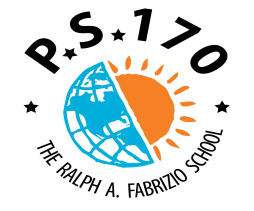 Dianne Gounardes, Assistant Principal                                                                                                                                                                                                                                               Dana Parentini, Assistant Principal                                                                                                                                                                                                                                                                                     Therese Mulkerrins, Dean                                                                                                                                                                                                                                                                                                                                                                                                                                                                                                                                                                                                                                                                 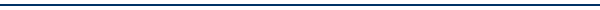 7109 6th Avenue    Brooklyn, NY 11209     Tel. 718-748-0333     Fax 718-921-6351    www.PS170.com     Grade 2 IXL/Go Math! Alignment附件是一个为您的孩子设置的全年数学课程日历进程表。表格上的日期是灵活的，您应该把它作为您的孩子在学校学习的内容方面的指导。第三栏列出了每章所对应的IXL技能。此表将帮助您为您的孩子在IXL网站上选择适当的数学练习活动。请每天让孩子在IXL网站上练习数学技能并试图让孩子练习上面所有的技能！如何根据日历进程表在IXL网站上找到正确的标准：访问IXL网站（www.ixl.com）使用您的孩子的用户名和密码登录网站。在左侧的选项栏里点击选择您的孩子的年级。点击与您的孩子在学校学习的内容相对应的IXL技能/标准技能链接（例如：B.3）开始练习Go Math! ChapterDurationIXL Skill(s) Chapter 1 September 16 - October 2A.1, A.2, A.3, A.6, A.7, A.8, A.13, C.3, C.4, M.13Chapter 2 October 3 - October 25A.5, B.3, B.4, B.5, B.6, B.7, G.1, H.1, I.1, J.1, M.1, M.2, M.4, M.5, M.9, M.10, M.12 Chapter 3October 28 - November 25B.1, E.1, E.2, E.4, E.5, E.6, E.7, E.8, E.9, E.12, E.13, E.14, F.1, F.2, F.3, F.5, F.6, F.9, F.10, F.11, F.12, F.13, G.6, L.3, L.4, L.5, L.6, L.13Chapter 4 December 2 - January 7E.10, E.11, E.12, E.15, G.2, G.3, G.4, G.5, G.7, G.8, G.9, G.10, G.11, G.12, G.13G.14, H.2, H.3, H.4, H.5, H.6, H.7, H.8, H.9, H.10, H.11, H.12, K.1, K.3, L.7, L.8, L.9, L.10, L.11, L.12, S.3, S.8,  Chapter 5 January - February 5F.4, F.7, F.8, F.12, K.2, K.5, L.1, L.2, L.4 Chapter 6 February 6 - March 12I.2, I.3, I.4, I.5, I.6, I.7, J.2, J.3, J.4, J.5, J.6, J.7, M.7, M.8Chapter 7 March 13 - April 3P.1, P.2, P.3, P.4, P.5, P.6, P.7, P.8, P.9, P.10, P.11, P.12, Q.2, Q.4, Q.5, Q.7, Q.8, Q.16, Chapter 8 April 4 - May 2A.4, R.4, R.5, S.2, S.3, S.7, S.8, S.13 Chapter 9 May 5 - May 20A.4, S.2, S.3, S.7, S.8, S.13 Chapter 10 May 21 - June 6P.5, R.2, R.3, R.6, R.7 Chapter 11 June 9 - June 24T.1, T.2, T.3, T.9, U.1, U.2, U.3, U.9